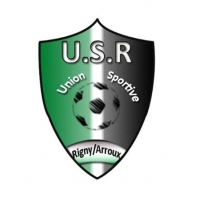 Compte-rendu de la réunion de comité directeur du 10 septembrePrésents : Gérard BONNOT, Gérard FEVRE, Noémi PREDAN, Alain SŒUR, Florian MENAGER, Jean-Philippe LOCTIN, Serge DEQUEKER, Stéphanie SŒUR, Régis DUMONT, David JACOB, Amélie DUBRION, Nathalie DUCROUX.Excusés : Jérémy VALVO, Frédéric BLONDEAU.A l’ordre du jourLOTOL’opération sera lancée lorsque les cartons seront parvenus au club.SPONSORING
Plusieurs encarts du programme annuel de l’USR ont été libérés, notamment du fait de cessation d’activité. Des démarches seront prochainement effectués auprès de quelques sponsors potentiels (AGF, l’Hôtel Saint-Benoît, le bar l’Escale, l’Océane, Roger Vozinski, Axa, etc.). Tout doit être bouclé avant la semaine prochaine (23 septembre).
Une réflexion s’entame sur la pose de panneaux au stade. Le coût nécessiterait des accords sur au moins trois ans avec les annonceurs. L’autre question est plus technique : comment poser ces panneaux autour du terrain ?Dans le cadre du partenariat avec Patrick, une photo officielle est à réaliser avec les équipements de l’équipementier. Les chaussettes seront reçues cette semaine, ou la semaine prochaine.TRAVAUX
L’installation du WC extérieur et du WC handicapé nécessite la pause de quelques rangs de moellons supplémentaires. Ces derniers travaux sont nécessaires avant l’enduit. Pour la pause du WC handicapés, Gérard Bonnot insiste sur la nécessité de respecter les normes aux millimètres, le contrôle étant très pointilleux. L’absence de WC extérieur pour la durée des travaux ne devra pas excéder deux week-end.
La fermeture complète de la main courante est à réaliser.Des cages amovibles à sept ont été installées en bordure du terrain principal.
JEUNES
-	Qui encadre les U15 ? La question n’est toujours pas réglée à ce jour.Gérard Fèvre effectue un compte-tenu de la rentrée des éducateurs, et des quelques nouveautés annoncées cette année, avec notamment du futsal généralisé à toutes les catégories de U6 à U18, durant l’hiver. Toutefois, le nombre de salles disponibles pose question.Deux séances ont déjà eu lieu à l’école de foot. Quatre nouveaux se sont présentés mercredi dernier, pour participer à quelques séances avant, éventuellement de prendre une licence au club. D’autres seraient tentés d’essayer.Les U13 et les U15 s’entraîneront les mercredis à 16 h 15, à compter du 19 septembre.Un plateau U6/U7 aura lieu à Rigny le 20 octobre.La rentrée des U11 aura lieu ce samedi 15 septembre à Vitry-en-Charollais. Huit plateaux sont prévus d’ici fin 2012 pour cette catégorie.La rentrée des féminines aura lieu le 6 octobre à Blanzy.Le club a perçu la somme de 157,50 € au titre des frais de mutation chez les jeunes, valable en bon d’achat chez Sport 2000, partenaire du district.POINT SPORTIF
-	Gérard Fèvre : « On commence par de bons résultats. A confirmer ».Un rapide point est effectué sur l’infirmerie : Franck Bouchot, Alexandre Castilla, Anthony Clément et Morgan Millier sont blessés à des degrés divers.QUESTIONS DIVERSESCoupe de France : homologation du terrain avant Rigny – Châtenoy. Suite aux travaux de mise aux normes effectués depuis deux ans sur le stade des Varennes, l’USR a adressé un mail à la Ligue de Bourgogne de football le 11 août, afin d’effectuer la visite nécessaire à l’homologation de catégorie 5. Avant de pouvoir accueillir Châtenoy (DH), ce dimanche, un membre de la commission des terrains, M. Dominique Fédérico, s’est déplacé en urgence à Rigny ce lundi. Une protection à l’arrière des bancs de touche est requise, de même qu’un couloir d’accès entre les vestiaires et le terrain. Une solution provisoire a été choisie, avec l’installation de barrières Vauban. Une autre visite, plus poussée, sera prévue prochainement afin de confirmer définitivement l’homologation de niveau-5.Comme le prévoit le règlement, l’entrée à ce match de coupe de France sera payant. Le club choisit le tarif minimal, à savoir 4 €. Aucun guichet ne sera installé à l’entrée : un ou plusieurs dirigeants se chargeront de faire le tour du terrain.Une demande sera effectuée auprès du FC Uxeau afin de décaler le match de coupe du Conseil général, prévu ce dimanche. L’objectif est de permettre aux joueurs convoqués en équipe B d’assister au match de coupe de France.Vétérans : la reprise des entraînements est prévue ce mardi 11 septembre.
Terrain : le club envisage l’achat de plifix pour faciliter le traçage du terrain.Gérard Fèvre a contacté la Ligue pour des questions d’assurances pour les U18. Actuellement, le club souscrit une assurance groupe pour les trois équipes seniors (montant, 1400 €). En U18, compte-tenu du faible nombre de joueurs salariés, la solution d’assurances individuelles pourrait revenir moins cher au club.Stéphanie Sœur effectue une remarque suite au dernier compte-rendu de réunion. Pour le moment, Gérard Fèvre n’est pas coopté à la commission de discipline. Il a seulement fait acte de candidature.La prochaine réunion de comité directeur est fixée au lundi 1er octobre à 20 heures au stade.